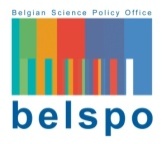 BRAIN-beBelgian Research Action through Interdisciplinary NetworksCall for proposals 2013Axis 1 - Ecosystems, biodiversity, evolutionAxis 4 - Federal public strategiesAxis 6 - Management of collectionsExpression of interestClosing date: 26 March 2013 midnightTo be sent by mail with subject "Axis [X]_[Acronym of the proposal]" and renamed in the format  "[Acronym of the proposal]_[name of the coordinator]_[institution of the coordinator].docx" to BRAIN_call2013@belspo.beMandatory for the submission of a research proposalResearch area (choose the research theme(s) of the proposal):Proposal’s acronym:2. Thematic axis 1: Ecosystems, biodiversity, evolution2.1 Understanding biodiversity and ecosystem evolution 2.2 Pressures on biodiversity and ecosystems and impacts2.3 Towards a sustainable use of biodiversity and ecosystems3. Thematic axis 4: Federal public strategies3.1 Federal public policies as response to societal transitions- Socio-demographic development, socio-professional trajectories and social protection- Evolution of the transport system and mobility3.2. Endogenous transition of the Federal governmental apparatus- Transition of the labour market in the public service organisation: age, qualifications and competencies - Digital transition 3.3 Federal public policies in transition - Transitions in the safety policies4. Thematic axis 6: Management of collections4.1. Collections of physical objects: preventive conservation and methods for sustainable conservation and storage4.2. Quality management of information collections: from composition to interoperability4.3. Access to collections and informationProposal’s title (maximum 12 words):Proposal’s acronym:Name of the coordinator:…Institution:…Department:…E-mail:…Possible partners (name and institution):…Short description of the research proposal (domain, objectives, methodology,…):(maximum 15 lines)…Keywords (maximum 6):…